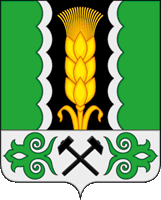 Российская ФедерацияРеспублика ХакасияАлтайский районАдминистрация Краснопольского сельсоветаПОСТАНОВЛЕНИЕ18.05.2023				                	                                       	№ 30с. КраснопольеВ целях усиления контроля за выполнением мероприятий по благоустройству на территории Краснопольского сельсовета, обеспечение чистоты и порядка, а также создания комфортных условий для проживания населения, Администрация Краснопольского сельсоветаПОСТАНОВЛЯЕТ:1. Создать комиссию по благоустройству территории Краснопольского сельсовета Алтайского района Республики Хакасия.2. Утвердить Положение комиссии по благоустройству территории Краснопольского сельсовета Алтайского района Республики Хакасия (Приложение № 1). 3. Утвердить состав комиссии по благоустройству территории Краснопольского сельсовета Алтайского района Республики Хакасия (Приложение № 2).4. Контроль за исполнением настоящего постановления оставляю за собой.Глава Краснопольского сельсовета 				                  З.М.КузнецоваПОЛОЖЕНИЕо создании комиссии по благоустройству территорииКраснопольского сельсовета Алтайского района Республики ХакасияОбщие положения о КомиссииКомиссии по благоустройству территории Краснопольского сельсовета Алтайского района Республики Хакасия (далее по тексту - Комиссия) является постоянно действующим коллегиальным, координационным органом.Члены Комиссии принимают участие в ее работе на общественных началах.В своей работе Комиссия руководствуется действующим законодательством Российской Федерации, нормативными правовыми актами Республики Хакасия, настоящим Положением.Настоящее положение определяет цели, задачи деятельности комиссии, функции, состав и порядок работы.2. Цели комиссии:целью деятельности Комиссии является рассмотрение вопросов, связанных с благоустройством, озеленением, а также обеспечением чистоты и порядка на территории Краснопольского сельсовета Алтайского района Республики Хакасия.                                                     3. Задачи:- разработка предложений по реализации вопросов местного значения поселения в сфере благоустройства территории поселения;-  контроль за осуществлением мероприятий по содержанию, ремонту и сохранности объектов по благоустройству на территории поселения;- направление информации должностному лицу об административном правонарушении. 4.   В функции Комиссии входит: - организация системы работы по улучшению санитарно-экологического состояния, а также улучшение комфортных условий для проживания в поселении;- проведение рейдов с целью выявления территорий, содержащихся в ненадлежащем состоянии;- осуществление мероприятий направленных на решение проблем благоустройства5. Порядок работы: - заседания проводятся в случае необходимости, но не менее 1 раза в квартал; - председатель комиссии утверждает протоколы Комиссии и распределяет обязанности между членами;- изменение в состав Комиссии вносятся постановлением администрации Краснопольского сельсовета;6. Комиссия имеет право:- принимать в пределах своей компетенции решения, необходимые для организации, координации всех мероприятий по благоустройству территории поселения;- запрашивать и получать от предприятий, организаций и учреждений  расположенных на территории Краснопольского сельсовета материалы и информацию, необходимые для выполнения задач Комиссии в соответствии с действующим законодательством.                                                                                        Приложение № 2к постановлению администрации Краснопольского сельсовета от 18.05.2023 № 30 «О создании комиссии по благоустройству территории Краснопольского сельсовета Алтайского района Республики ХакасияСОСТАВ КОМИССИИпо благоустройству территории Краснопольского сельсоветаАлтайского района Республики ХакасияО создании комиссии по благоустройству территории Краснопольского сельсовета Алтайского района Республики ХакасияПриложение 1 к постановлению администрации Краснопольского сельсовета от 18.05.2023 № 30 «О создании комиссии по благоустройству территории Краснопольского сельсовета Алтайского района Республики Хакасия»ПРЕДСЕДАТЕЛЬ КОМИССИИ:Кузнецова Залина Мугадовна       глава Краснопольского сельсоветаЗАМЕСТИТЕЛЬ ПРЕДСЕДАТЕЛЯ КОМИССИИ:Крупская Ольга АнатольевнаСпециалист 1 категории администрации Краснопольского   сельсоветаЧЛЕНЫ КОМИССИИ:Морозюк Ольга ОлеговнаДепутат Совета депутатов Краснопольского сельсоветаСтепыко Жанна  ИвановнаДепутат Совета депутатов Краснопольского сельсоветаВахнина Ирина МихайловнаДепутат Совета депутатов Краснопольского сельсоветаВертелецкая Марина ВладимировнаДепутат Совета депутатов Краснопольского сельсоветаГаффнер Снежана НиколаевнаПредседатель женсовета Натейкина Жанна Петровна ( по согласованию)Директор Краснопольской СШ